Göteborgsvarvet 2014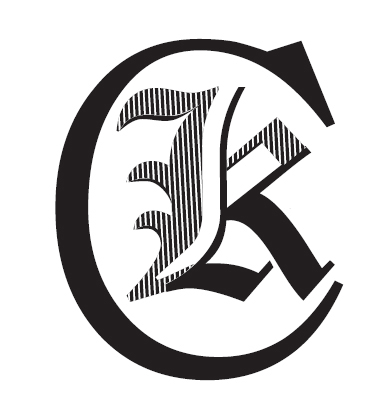 2014-05-17Resultat Karlskoga LCK:727 (K45) – 22570 (totalt)	Monica Tiger	2:00.57272 (M45) – 2640 (totalt)	Christer Tiger	1:35.02902 (M40) – 9895 (totalt)		Henrik Svennberg	1:39.36